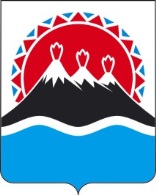 ПРИКАЗг. Петропавловск-Камчатский                                           «___»________20 __ годаО внесении изменений в приказ Министерства образования и 
молодежной политики 
Камчатского края от 16.04.2018 
№ 385 «О присвоении звания 
«Образцовый детский коллектив Камчатского края» ПРИКАЗЫВАЮ:Внести в приложение № 1 к приказу Министерства образования и 
молодежной политики Камчатского края от 16.04.2018 № 385 «О присвоении 
звания «Образцовый детский коллектив Камчатского края» изменение, исключив из пункта 1 части 1.2. слова «трех муниципальных,».Настоящий приказ вступает в силу через 10 дней после дня его 
официального опубликования.ВрИО Министра 								        А.Ю. КоротковаНачальник отдела					                           С.И. ПереверзеваНачальник отдела                                                                                      С.А. ПивнякЗаместитель начальника отдела                                                           З.Ф. АбдуллинаМИНИСТЕРСТВО ОБРАЗОВАНИЯ И МОЛОДЕЖНОЙ ПОЛИТИКИ КАМЧАТСКОГО КРАЯ